.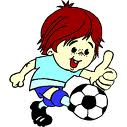 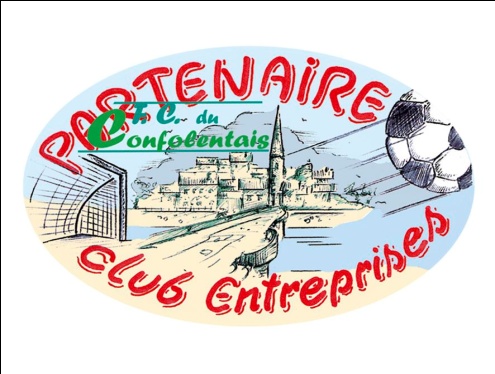 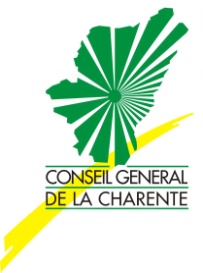 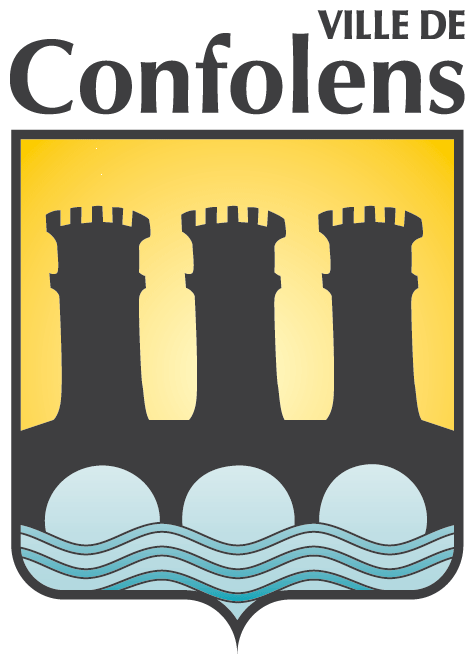 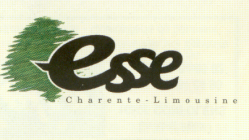 